Name_____________________Date _____________________Concepts to practise ______________________________________________DayPractice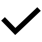 DayPracticeDayPracticeDayPractice